☆☆☆ 55 ANNIVERSARY ☆☆☆Poomsae International Taekwondo Competition
CROATIA KARLOVAC OPEN 2023
8th WORLD HALELLUJAH CUP 2023

Friendship, hospitality, fun and sports have always been our mission 

Venue:
SD Mladost, Rakovac 1,
47000 Karlovac, Croatia

Maintenance time:
Saturday, May 27, 2023

Promotor:
Halellujah cup committee

Organizer:
Taekwondo club Karlovac
(1968-2023) ☆  55 anniversary ☆

Deadline for applications:
Wednesday, May 24, 2023  until 23:59
www.taekwondo.com.hr

Entry fee: pay to the club account by Thursday, May 25,2023
27 euro (pairs 30 eura, team 45 eura)A copy of the bank transfer must be send to e-mail mirjana.brezan@gmail.com or present during application and registration

Payment to the club account:
TAEKWONDO CLUB KARLOVAC
Raiffeisen bank
IBAN: HR2324840081106384845
OIB: 78202092348   

Friday, May 26, 2023
15:00 - 20:00 - registration and registration of competitors in the hall of the club Atomsko skloniste in Rakovec near the Sport Gymnasium
Saturday, May 27, 2023
Sport Holl Mladost
08:00 - 09:00 - registration
09:00 - 09:30 - meeting of judges and coaches,
09:30 - 09:40 -  opening of the competition
9:45 - start of the competitionRules:
(WT / ETU / HTS rules)
Carriers min.  2. geupa (class B), - competition in the category of black belts (class A) is allowed, and according to the rules and given forms for the category of black beltsOne competitor can compete in several categories. Pairs and teams can be composed of competitors from different clubs.The organizer can reduce the number of forms in the elimination rounds and semi-finals to one formWhen performing freestyle forms, the music and the performance last 90-100 seconds. Longer or shorter time durations will not be accepted.
Prizes:
Medals for 1,2,3/3rd place will be awarded at the end of each category.
Cups 1., 2., 3., place for the most successful clubs in the overall standings
Responsibility:
All participants and competitors perform at their own risk.  The organizer does not bear any responsibility for any injuries, damage, or loss of items and equipment.Responsible person of the Poomsae competition:
Domagoj Pečko -
Mob +385 91 786 9239
Accommodation:
Please ensure your accommodation in a timely manner! BOOKING Karlovac

Information:
Mira Brežan
+385 98 250 129 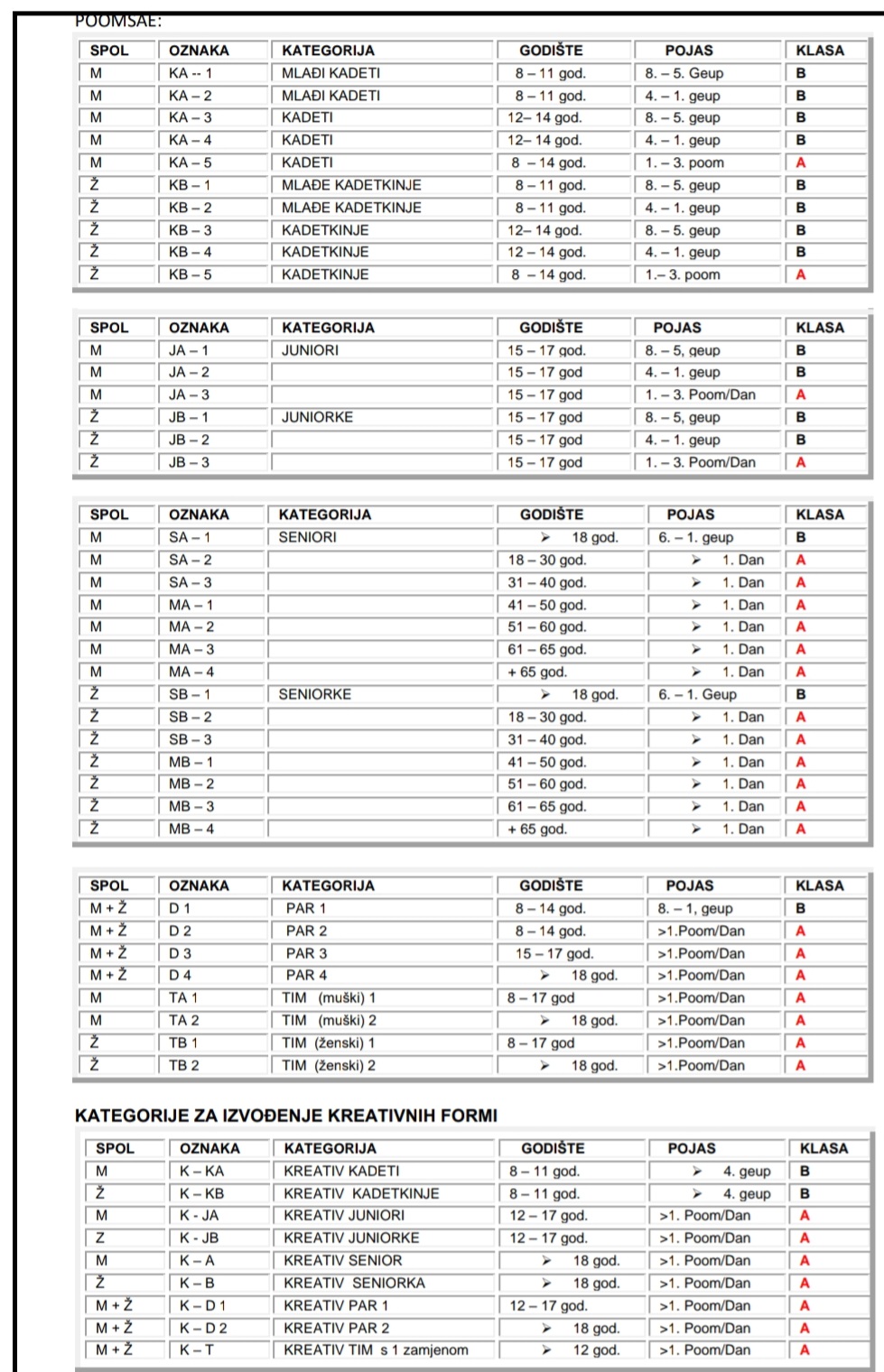 